Publicado en  el 22/09/2016 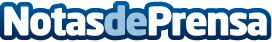 Google Allo, la nueva apuesta por la comunicación inteligenteIncorpora funciones que ayudan al usuario a hacer planes, encontrar información y comunicarse, de manera que va a aprendiendo a medida que se usa con el fin de mejorar el servicioDatos de contacto:Nota de prensa publicada en: https://www.notasdeprensa.es/google-allo-la-nueva-apuesta-por-la Categorias: Comunicación E-Commerce Dispositivos móviles http://www.notasdeprensa.es